Boxbergerweg
       
     
    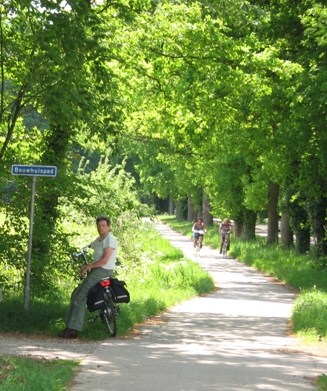 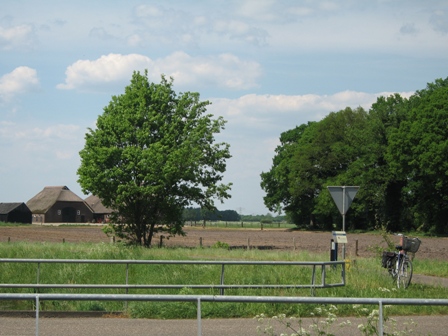 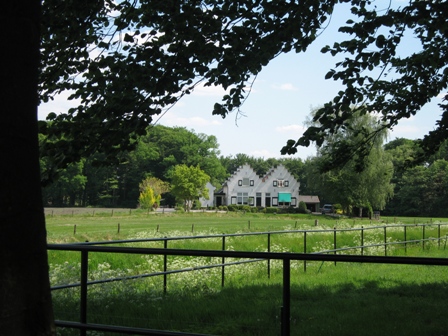 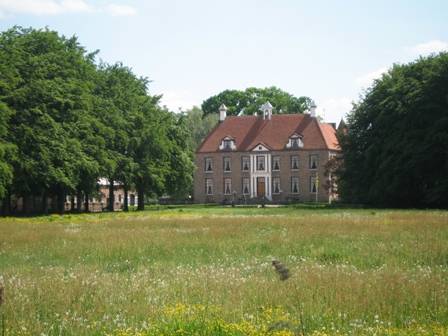 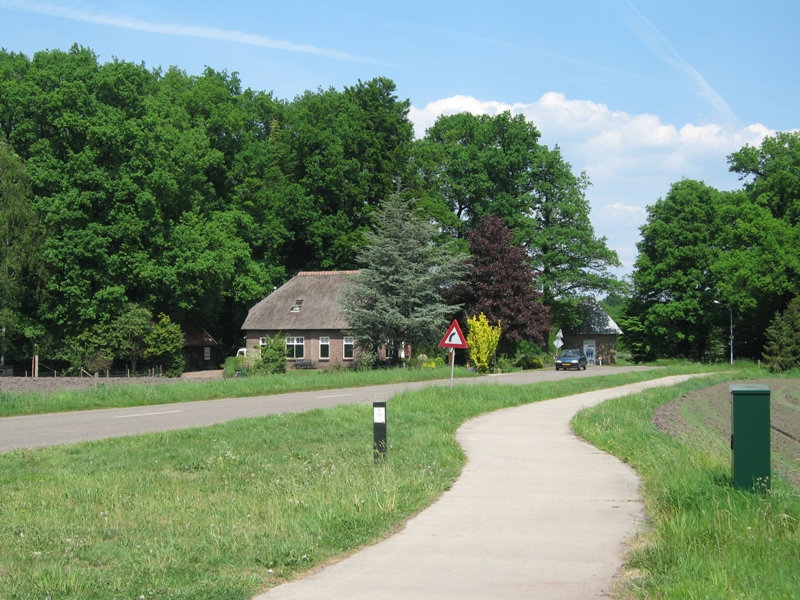 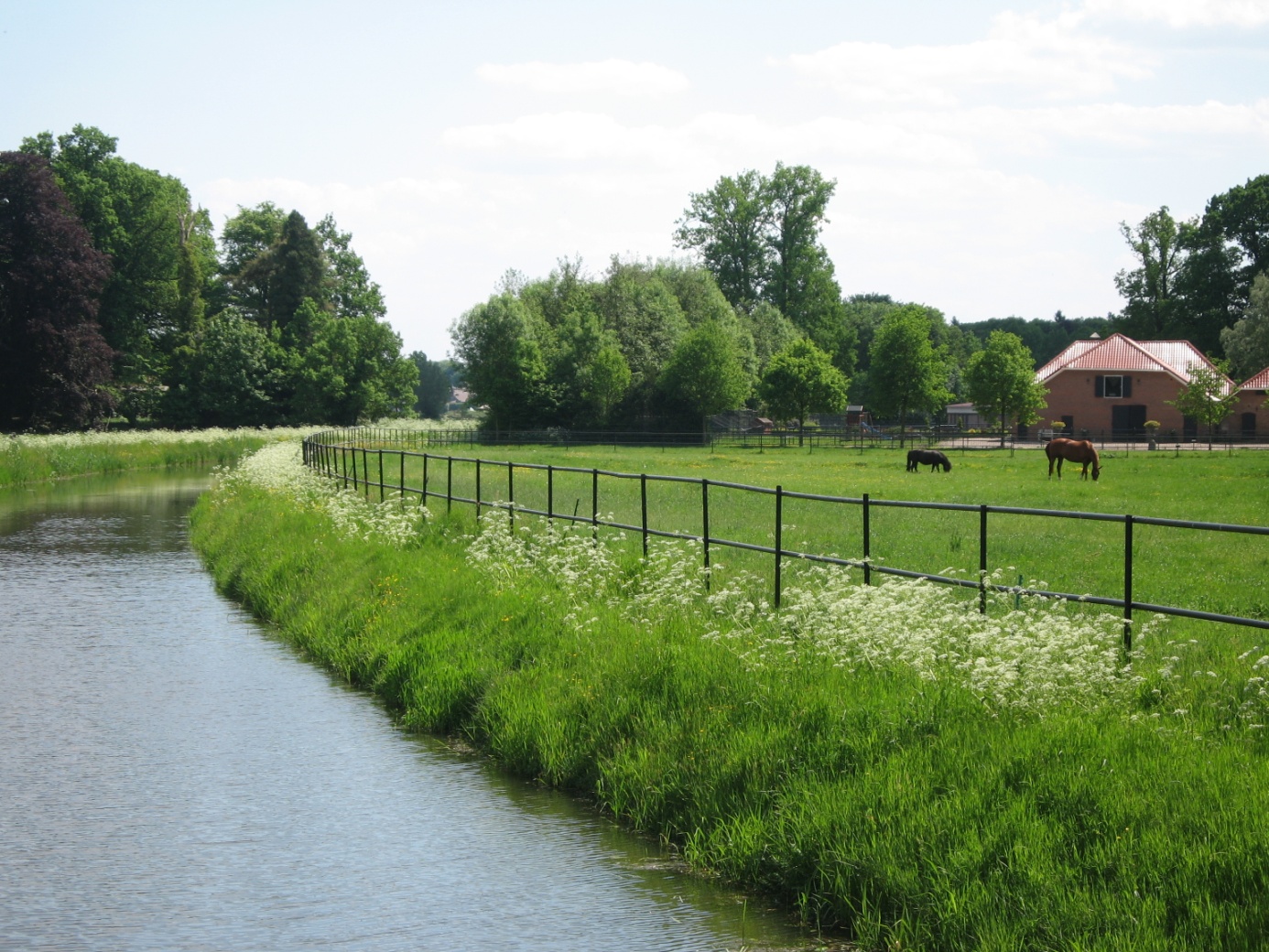 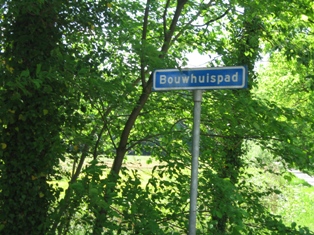 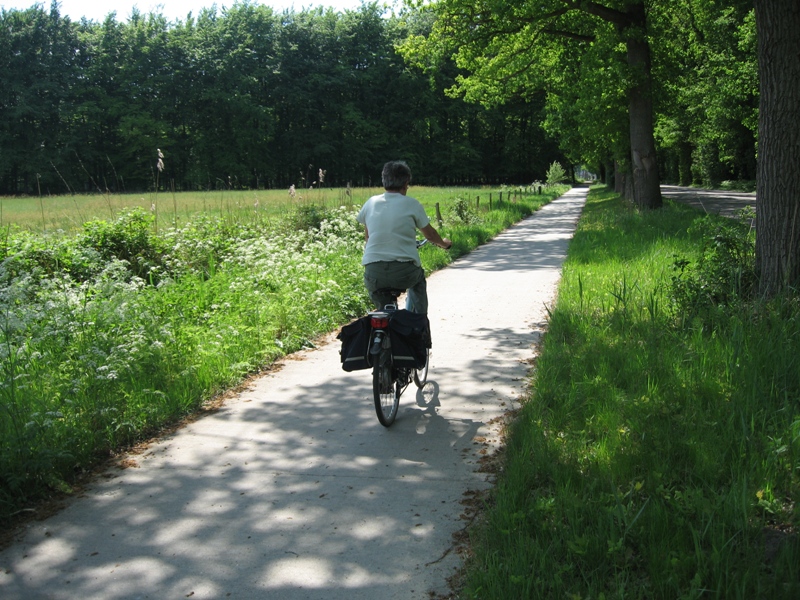 